Your recent request for information is replicated below, together with our response.I understand that all of your personnel swear an oath of allegiance to the Crown; please can you tell me how many cases there have been of officers found in breach of their oath since 2004.The formal disciplinary process for Police Officers is governed by The Police Service of Scotland (Conduct) Regulations 2014.  The associated Scottish Government Guidance Document provides further information on the process and allegations are categorised in line with our Standards of Professional Behaviour.The Police Scotland Complaints About the Police Standard Operating Procedure (SOP) outlines how we deal with complaints.  Allegations are recorded in accordance with the categories listed at appendices C and D.In neither process is there a classification for breaches of the oath specifically and so in terms of section 17 of the Act, any such retrospective assessment of all potentially relevant cases would be creating new information therefore the information sought is not held.Additionally, no information is held regarding Complaints or Conduct cases prior to 1 April 2014.To be of assistance, we can provide data as regards any of the classifications outlined in the documents linked to above.If you require any further assistance, please contact us quoting the reference above.You can request a review of this response within the next 40 working days by email or by letter (Information Management - FOI, Police Scotland, Clyde Gateway, 2 French Street, Dalmarnock, G40 4EH).  Requests must include the reason for your dissatisfaction.If you remain dissatisfied following our review response, you can appeal to the Office of the Scottish Information Commissioner (OSIC) within 6 months - online, by email or by letter (OSIC, Kinburn Castle, Doubledykes Road, St Andrews, KY16 9DS).Following an OSIC appeal, you can appeal to the Court of Session on a point of law only. This response will be added to our Disclosure Log in seven days' time.Every effort has been taken to ensure our response is as accessible as possible. If you require this response to be provided in an alternative format, please let us know.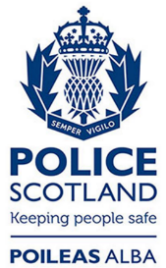 Freedom of Information ResponseOur reference:  FOI 24-1584Responded to:  25 June 2024